ПРЕСС-РЕЛИЗПоявились изменения в правилах перевода жилого помещения в нежилое Кадастровая палата по Краснодарскому краю информирует жителей Кубани о правилах перевода жилого помещения в нежилое - как это правильно сделать и соблюсти все критерии нововведения предусмотренные Жилищным кодексом РФ?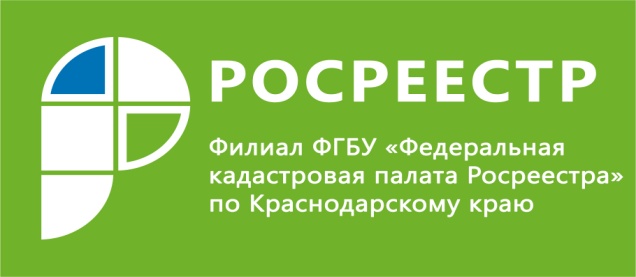 Если вы решили перевести свое жилое помещение в статус нежилого фонда, то с 9 июня 2019 года эта процедура усложнится, так как в связи с изменениями в Жилищный кодекс Российской Федерации (Федеральный закон от 29 мая 2019 г. № 116-ФЗ) чтобы осуществить перевод жилого помещения в нежилое вам потребуется согласие всех собственников квартир, примыкающих к этому помещению. При этом обязательным будет наличие отдельного входа.Примыкающими являются помещения двух видов:- имеющие общую стену с переводимым помещением;- расположенные непосредственно над или под ним.Согласие собственников таких помещений оформляется письменно, в свободной форме.После того как вы согласуете с соседями изменение статуса вашей квартиры вам потребуется предоставить пакет документов в орган местного самоуправления: протокол общего собрания собственников помещений в многоквартирном доме, содержащий решение о согласии на перевод жилого помещения в нежилое помещение; согласие каждого собственника всех помещений, примыкающих к переводимому помещению, на перевод жилого помещения в нежилое.______________________________________________________________________________________________Пресс-служба филиала ФГБУ «ФКП Росреестра» по Краснодарскому краю Press23@23.kadastr.ru 8 (861) 9921292